الســــــؤال الأول:ا/ ضع/ي المصطلحات التالية في الفراغ المناسب:(الكهرباء الساكنة – الحرارة – السرعة – المرشح - المادة).......................... كل شيء له كتلة ويشغل حيزاً........................... أداة تستخدم لفصل الأشياء بحسب احجامها........................... المسافة التي يقطعها جسم في زمن معين........................... انتقال الطاقة الحرارية من الجسم الساخن الى الجسم البارد........................... تجمع الشحنات الكهربائية على سطح ما.ب/ ضع/ي علامة (√) امام العبارة الصحية وعلامة (×) امام العبارة الخاطئة فيما يأتي:الترسيب من طرائق فصل مواد المخلوط (       )يعد تقطيع الورق من التغيرات الكيميائية (         )السبائك ينتج عن خلط نوعين او اكثر من العناصر احدهما على الأقل فلز (      )التغير الكيميائي هو الذي لا ينتج عنه مواد جديدة (       )قوى متساوية في المقدار ومتعاكسة في الاتجاه هي القوى المتزنة (        )قوى تعمل على سحب الاجسام بعضها نحو بعض تسمى الاحتكاك (         )جاذبية القمر اقل من جاذبية الأرض (        )المواد العازلة هي التي تنقل الحرارة جيدا (         )الأقطاب المتشابهة تتنافر (         )10- يمكن استخدام المنصهرات اكثر من مرة (        )الســــــؤال الثاني:ا/ ضع/ي الأرقام في العمود (أ) بما يناسبها في العمود (ب) فيما يأتي:ب/ ضعي الكلمات التالية بما يناسبها من الصور فيما يأتي:(تغير فيزيائي – دائرة توالي – محلول – مغناطيس حلقي – تغير كيمائي)الســـــــؤال الثالث:اختار/ي الإجابة الصحيحة من بين الاقواس:مع تمنياتي لكم بالتوفيق والنجاحاسم الطالب/ـة: ..........................................................................5105(أ)(ب)1الصدأمثال على التفريغ الكهربائي2التقطيرمثال على مادة موصلة3نيوتن وحدة قياس القوة 4الحديدفصل مكونات المحلول 5البرقتغير كيميائي 10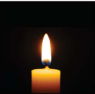 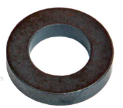 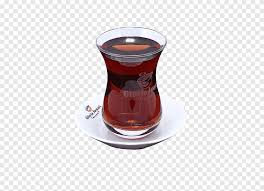 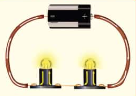 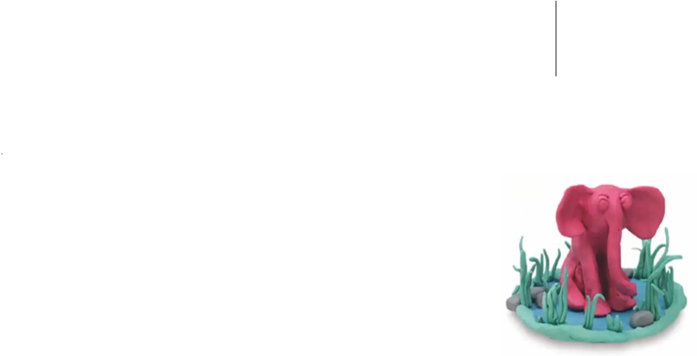 .......................................................................................................................10الخاصية التي تتغير اعتمادا على قوة الجب هي:الخاصية التي تتغير اعتمادا على قوة الجب هي:الخاصية التي تتغير اعتمادا على قوة الجب هي:الخاصية التي تتغير اعتمادا على قوة الجب هي:ا) الوزن ب) الكثافة ج) الطول د) الكتلة من دلائل حدوث التغير الفيزيائي:من دلائل حدوث التغير الفيزيائي:من دلائل حدوث التغير الفيزيائي:من دلائل حدوث التغير الفيزيائي:ا) الصدأ ب) تغير حالة المادة ج) تغير الرائحة د) تغير اللون تحول بطيء للمادة من الحالة السائلة الى الغازية دون ان تغلي تسمى .......تحول بطيء للمادة من الحالة السائلة الى الغازية دون ان تغلي تسمى .......تحول بطيء للمادة من الحالة السائلة الى الغازية دون ان تغلي تسمى .......تحول بطيء للمادة من الحالة السائلة الى الغازية دون ان تغلي تسمى .......ا) الانصهار ب) التبريد ج) التبخر د) التسخينكل عملية سحب او دفع تسمى..........كل عملية سحب او دفع تسمى..........كل عملية سحب او دفع تسمى..........كل عملية سحب او دفع تسمى..........ا) احتكاك ب) تسارع ج) سرعة متجهة د) قوةالقوة المسؤولة عن توقف جسم متحرك عن الحركة هي القوة المسؤولة عن توقف جسم متحرك عن الحركة هي القوة المسؤولة عن توقف جسم متحرك عن الحركة هي القوة المسؤولة عن توقف جسم متحرك عن الحركة هي ا) الاحتكاك ب) الجاذبية ج) الدفع د) القوة المتزنةالجسم المتحرك يبقى متحرك والجسم الساكن يبقى ساكن مالم تؤثر عليه قوة تغير من حالته هيالجسم المتحرك يبقى متحرك والجسم الساكن يبقى ساكن مالم تؤثر عليه قوة تغير من حالته هيالجسم المتحرك يبقى متحرك والجسم الساكن يبقى ساكن مالم تؤثر عليه قوة تغير من حالته هيالجسم المتحرك يبقى متحرك والجسم الساكن يبقى ساكن مالم تؤثر عليه قوة تغير من حالته هيا) الجاذبية ب) القصور الذاتي ج) السرعة د) القوة يكون انتقال الطاقة في الفراغ ب..........يكون انتقال الطاقة في الفراغ ب..........يكون انتقال الطاقة في الفراغ ب..........يكون انتقال الطاقة في الفراغ ب..........ا) الحمل الحراري ب) التوصيل الحراري ج) الاشعاع الحراري د) لا شيء مما ذكرسريان الشحنات الكهربائية تسمى ..........سريان الشحنات الكهربائية تسمى ..........سريان الشحنات الكهربائية تسمى ..........سريان الشحنات الكهربائية تسمى ..........ا) مقاومة ب) محرك كهربائي ج) مولد كهربائي د) تيار كهربائي تسمى قضيبا المغناطيس ب...........تسمى قضيبا المغناطيس ب...........تسمى قضيبا المغناطيس ب...........تسمى قضيبا المغناطيس ب...........ا) شمال و جنوب ب) شرق و غرب ج) شمال و شرق د) جنوب و غرب    10-الأداة التي تشير الى جهة القطب الشمالي الأرضي هي .........   10-الأداة التي تشير الى جهة القطب الشمالي الأرضي هي .........   10-الأداة التي تشير الى جهة القطب الشمالي الأرضي هي .........   10-الأداة التي تشير الى جهة القطب الشمالي الأرضي هي .........ا) المحرك الكهربائي ب) البوصلة ج) القطب الشمالي د) القطب الجنوبي 